ALLEGATO N. 1 (per persone fisiche)Spett.leA.P.S.P “San Giuseppe”Viale Marconi, 19 38054 Primiero San Martino di CastrozzaOGGETTO: Procedura aperta per alienazione di FIAT DOBLÒ targato DM992XK di proprietà dell’A.P.S.P. “San Giuseppe” di PrimieroISTANZA DI PARTECIPAZIONEe DICHIARAZIONE SOSTITUTIVA AI SENSI DEL D.P.R. 20.12.2000 N. 445La/Il sottoscritta/o _________________________________________________________________ nata/o a ____________________________ prov._____ il _____________, residente in ____________________________________________________________________ prov._____ via/p.zza ___________________________________________ n._____ CAP_________ codice fiscale _____________________________________________________________________ stato civile _______________________________ regime patrimoniale dei beni ai sensi della Legge 151/1975 (se coniugato) ____________________________________________________________dati del coniuge (se coniugato in regime di comunione dei beni): cognome e nome__________________________________________________________________data e luogo di nascita _____________________________________________________________residenza _______________________________________________________________________codice fiscale ____________________________________________________________________CHIEDEdi partecipare all’asta indetta dall’A.P.S.P. “San Giuseppe” di Primiero con avviso di data 02/05/2024. A TALE FINE DICHIARAdi aver verificato e di accettare lo stato di fatto e di diritto in cui si trova il veicolo, esonerando la A.P.S.P. da qualsiasi responsabilità al riguardo e di aver vagliato tutte le circostanze che possano influire sull’offerta presentata e di considerare equa l’offerta economica prodotta;di conoscere ed accettare tutte le condizioni, nessuna esclusa, contenute nell’avviso d’asta;di conoscere e di approvare, ai sensi dell’art. 1341 del Cod. Civ., le seguenti condizioni:la proposta di acquisto rimane valida e irrevocabile per il periodo di 180 gg dalla data di aggiudicazione;l’indizione e l’esperimento della gara non vincolano ad alcun titolo l’A.P.S.P., alla quale rimane sempre riservata la facoltà di non procedere alla vendita. Tale facoltà dovrà in ogni caso essere manifestata prima dell’aggiudicazione;il bene viene venduto nello stato di fatto e di diritto in cui si trova a favore del miglior offerente;il passaggio di proprietà dovrà essere effettuato entro i termini stabiliti nella comunicazione di aggiudicazione con oneri a carico dell’aggiudicatario;il pagamento del corrispettivo, dovrà essere effettuato entro 30 giorni dalla comunicazione di aggiudicazione effettuata dall’Azienda in un’unica soluzione tramite PagoPa  pena revoca aggiudicazione del bene mobile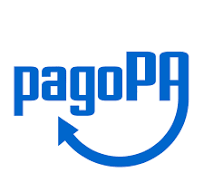 rimangono a carico dell’acquirente tutte le spese inerenti e conseguenti il passaggio di proprietà del bene in oggetto da effettuarsi entro i termini stabiliti nella comunicazione di aggiudicazione;di non essere incorso in cause che comportano incapacità di contrarre con l’A.P.S.P.di non essere interdetto, inabilitato e di non avere in corso procedure per la dichiarazione di uno di tali stati;che nei propri confronti non sono pendenti procedimenti per l’applicazione di una delle misure di prevenzione di cui all’art. 6 del D.lgs. n. 159/2011 o di una delle cause ostative previste dall’art. 67 del D.lgs. 159/2011;di aver vagliato tutte le circostanze che possano influire sull’offerta presentata e di considerare equa l’offerta economica prodotta;di autorizzare l’A.P.S.P. al trattamento dei propri dati personali esclusivamente nell’ambito del procedimento per il quale la presente dichiarazione viene resa; Chiede che ogni eventuale comunicazione inerente all’asta in oggetto venga effettuata al seguente recapitotel._____________________________e-mail ___________________________________________LUOGO E DATA ______________________________ Firma dell’offerente ____________________________Firma del coniuge ______________________________(se in regime di comunione dei beni)Attenzione: la presente istanza deve essere prodotta unitamente a copia fotostatica, non autenticata, di un documento di identità del sottoscrittore, ai sensi dell’art. 38 del D.P.R. 445/2000 e s.m. 